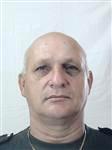 CANDIDATO A DELEGADO A LA ASAMBLEA
MUNICIPAL DEL PODER POPULARMarcelo Pérez ChavianoCircunscripción: 26Municipio de Cruces
Edad: 51 años                  Estado Civil: 
Nivel Escolar: Media Básica
Integración: CDR- CTC.Síntesis Biográfica:Síntesis Biográfica:Nació el 4 de junio de 1966, en Cumanayagua, en el seno de una familia humilde, hijo de Julio y Eusebia.Cursó sus primeros estudios en la ENU “Fabric Aguilar Noriega” en 1971. Fue monitor de Matemática y se destacó por la participación en concursos de esta asignatura. El 5to y 6to grado los cursó en la ENR “Conrado Benítez” del Paradero de Camarones. Asistió a acampadas y otras actividades convocadas por Organización de Pioneros y para los pioneros exploradores.Los estudios secundarios los inició en la ESBEC “Carlos Roloff” y el 9no grado en la ESBEC “Batalla de Santa Clara”. Durante esta etapa mantuvo una activa incorporación a las actividades de la organización Pioneril, en eventos deportivos organizados en el centro y en las labores agrícolas. En 1983 comenzó a trabajar en el Puerto Pesquero por espacio de un año. Posteriormente se incorporó a laborar en la Base de Camiones del Centro, en Cienfuegos, como inspector, labor que desempeñó por un período de cuatro años.  En 1988 pasó a oficial del MININT, tarea que cumplió durante tres años con resultados satisfactorios. En 1991 comenzó a trabajar en ómnibus urbanos, después pasó a dependiente gastronómico en Cienfuegos y posteriormente trabajó en el Hospital Provincial como Jefe de Turno y Agente de Seguridad y Protección del ESCON como especialista principal.  Actualmente labora en el Hospital Pediátrico “Paquito González” como Jefe de turno de Seguridad y Protección. Es coordinador de los CDR de su zona desde el año 2014. Es donante voluntario de sangre desde hace 14 años y de estos, durante seis años ha sido donante de plasma. Nació el 4 de junio de 1966, en Cumanayagua, en el seno de una familia humilde, hijo de Julio y Eusebia.Cursó sus primeros estudios en la ENU “Fabric Aguilar Noriega” en 1971. Fue monitor de Matemática y se destacó por la participación en concursos de esta asignatura. El 5to y 6to grado los cursó en la ENR “Conrado Benítez” del Paradero de Camarones. Asistió a acampadas y otras actividades convocadas por Organización de Pioneros y para los pioneros exploradores.Los estudios secundarios los inició en la ESBEC “Carlos Roloff” y el 9no grado en la ESBEC “Batalla de Santa Clara”. Durante esta etapa mantuvo una activa incorporación a las actividades de la organización Pioneril, en eventos deportivos organizados en el centro y en las labores agrícolas. En 1983 comenzó a trabajar en el Puerto Pesquero por espacio de un año. Posteriormente se incorporó a laborar en la Base de Camiones del Centro, en Cienfuegos, como inspector, labor que desempeñó por un período de cuatro años.  En 1988 pasó a oficial del MININT, tarea que cumplió durante tres años con resultados satisfactorios. En 1991 comenzó a trabajar en ómnibus urbanos, después pasó a dependiente gastronómico en Cienfuegos y posteriormente trabajó en el Hospital Provincial como Jefe de Turno y Agente de Seguridad y Protección del ESCON como especialista principal.  Actualmente labora en el Hospital Pediátrico “Paquito González” como Jefe de turno de Seguridad y Protección. Es coordinador de los CDR de su zona desde el año 2014. Es donante voluntario de sangre desde hace 14 años y de estos, durante seis años ha sido donante de plasma. 